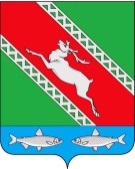 РОССИЙСКАЯ ФЕДЕРАЦИЯИРКУТСКАЯ ОБЛАСТЬАдминистрациямуниципального образования «Катангский район»П О С Т А Н О В Л Е Н И Еот 29.06.2020               с. Ербогачен	                № 274-пО закреплении муниципальногоимущества на праве хозяйственноговедения за МУП «Катангская ТЭК»В целях эффективного использования муниципального имущества муниципального образования «Катангский район»», в соответствии со ст. 299 Гражданского кодекса РФ,  ст. 11 Федерального закона от 14.11.2002 № 161-ФЗ «О государственных и муниципальных унитарных предприятиях», Положением о порядке управления и распоряжения муниципальным имуществом муниципального образования «Катангский район», утвержденного Решением Думы муниципального образования «Катангский район» от 23.03.2011 № 1/8, руководствуясь ст. 48 Устава муниципального образования «Катангский район», администрация муниципального образования «Катангский район»П О С Т А Н О В Л Я Е Т:1. Закрепить на праве хозяйственного ведения за муниципальным унитарным предприятием «Катангская топливно-энергетическая компания» движимое имущество, состоящее в казне муниципального образования «Катангский район»:2. Отделу по управлению муниципальным имуществом и транспортом администрации муниципального образования «Катангский район» передать указанное имущество муниципальному унитарному предприятию «Катангская топливно-энергетическая компания» по акту приема-передачи.           3. Контроль за исполнением постановления возложить на отдел по управлению муниципальным имуществом и транспортом администрации МО «Катангский район». Мэр муниципального образования«Катангский район» 	                                                                          С. Ю.Чонский№п/пНаименованиеимуществаТехнические (идентифицирующие) характеристикиБалансоваяСтоимостьРуб.Остаточная стоимостьРуб.1Аэролодка надувная моторная «Пиранья-3» с силовой установкой  СУ-600RЗаводской № 472, двигатель №7.626.789,силовая установка СУ-600R с двигателем Rotax-582(Австрия) ,ручным и электрическим стартером.1111310,00175957,48